DAFTAR PUSTAKAAkhyar, A. (2018). Pengaruh Variasi Suhu Tuang dengan Heat Treatment T4 terhadap Sifat Mekanis pada Aluminium Paduan 2024 Finite Element Analysis for	Mechanical	Hand	Prototype	View	project. https://www.researchgate.net/publication/326313701Arief Rofandi, M. A. I. (2018). Studi Temperatur Tuang Terhadap Kekeuatan Bending Paduan Al-Si Dengan Menggunakan Cetakan Pasir.Bayu Adithya, Tugiman, Farida Ariani, & M. Sabri. (2019). Pengaruh Temperatur Tuang Terhadap Sifat Mekanis Dan Mikrostruktur Aluminium a356 Menggunakan Pengecoran Metode Cooling Slope. Dinamis, 7(1), 10. https://doi.org/10.32734/dinamis.v7i1.7147Endang Setyani. (2018). Studi Temperatur Tuang Terhadap Kekuatan Tarik Paduan Al-Si Dengan Menggunakan Cetakan Pasir.Fajar, W. (2016). Pengaruh Variasi. 01, 1–23.Impak, K., Cacat, D. A. N., Runner, C., Sudu, T. C., Sulistyawan, A. L., & Widodo,R. D. (2023). Pengaruh Temparatur Tuang Pada Proses Pengecoran Sand Casting Terhadap Kekuatan Impak dan Cacat Coran Runner Turbin Cross-Flow Sudu 24. 22(1).Julmansyah. (2016). Pengaruh Penambahan Unsur Magnesium Terhadap Sifat Mekannik Pada Pengecoran Paduan alumunium (piston bekas)). Jurnal Teknik Mesin, 2(3), 6–10.Mersilia, A., Karo, P. K., & Iman Supriyatna, Y. (2016). Pengaruh Heat Treatment Dengan Variasi Media Quenching Air Garam dan Oli Terhadap Struktur Mikro dan Nilai Kekerasan Baja Pegas Daun AISI 6135. JURNAL Teori Dan Aplikasi Fisika, 4(02), 175–180.Purwanto, H., Darmanto, D., Kholis, N., & Mufidin, W. (2021). Pengaruh Variasi Temperatur Tuang pada Pengecoran Daur Ulang Al-Si terhadap Struktur Mikro dan Kekerasan dengan Pola Styrofoam. JMPM (Jurnal Material Dan Proses Manufaktur), 5(1), 43–51. https://doi.org/10.18196/jmpm.v5i1.12441Rusnoto. (2013). Studi Kekuatan Impak Pada Pengecoran Paduan Al-Si (Piston Bekas) Dengan Penambahan Unsur Mg. 3(2), 24–28.Sugiharto, I., Dewanto, J., & Tanoto, Y. Y. (n.d.). Flowchart Metode Penilitian. 1–5.Sumpena, S. (2017). Pengaruh Paduan Serbuk Fe12% pada Aluminium terhadap Porositas dan Struktur Mikro dengan Metode Gravity Casting. Jurnal Engine: Energi,	Manufaktur,	Dan	Material,	1(1),	20.https://doi.org/10.30588/jeemm.v1i1.225Sunyoto, M. A. M. dan H. (2020). Pengaruh temperatur Tuang dan Penambahan silikon.Wardani, C. U., Samantha, Y., Budiman, H., Teknik, F., & Majalengka, U. (2017). Analisis Pengujian Impak Metoda Izod dan Charpy Menggunakan Benda Uji Alumunium dan Baja ST37. Universitas Majalengka, 1, 244–247. http://jurnal.unma.ac.id/index.php/ST/article/download/248/232Wijaya, M. T., -, Z., & -, W. (2017). Pengaruh Variasi Temperatur Tuang Terhadap Ketangguhan Impak Dan Struktur Mikro Pada Pengecoran Aluminium. Simetris: Jurnal Teknik Mesin, Elektro Dan Ilmu Komputer, 8(1), 219–224. https://doi.org/10.24176/simet.v8i1.933wijoyo. (2018). Pengaruh Variasi temperatur Tuang Pada Pengecoran Daur Ulang Al- Si terhadap struktur Mikro Dan kekerasan Dengan Pola Lost Foam Artikel Abstrak: Vol. IV (Issue 1). http://jurnal.untirta.ac.id/index.php/jwlLAMPIRANMenghitung Kekerasan Brinnelpengolahan data harga kekerasan Brinell pada variasi temperature 770oC Diketahui :F = 31,25 kgf d2 = 0,66 mmDitanya : 𝐵𝐻𝑁 ... ?𝑓𝐵𝐻𝑁 =		𝜋 . 𝐷 ( 𝐷 − √𝐷2 − 𝑑2)2. 31,25=		3,14 × 2,5( 2,5 − √2,52 − 0,662)62,5=		7,85 × ( 2,5 − √6,25 − 0,4356)62,5=		7,85 × ( 2,5 − √5,8144)62,5= 7,85 × ( 2,5 − 2,4113066997)62,5=7,85 × 0,088693300362,5=0,696244074= 89,8 𝐵𝐻𝑁Pengolahan data harga kekerasan Brinell pada variasi temperature 770oC. (2) Diketahui :F = 31,25 kgf d2 = 0,67 mmDitanya : 𝐵𝐻𝑁 ... ?𝑓𝐵𝐻𝑁 =		𝜋 . 𝐷 ( 𝐷 − √𝐷2 − 𝑑2)2.31,25=		3,14 × 2,5( 2,5 − √2,52 − 0,672)62,5=		7,85 × ( 2,5 − √6,25 − 0,4489)62,5=		7,85 × ( 2,5 − √5,8011)62,5= 7,85 × ( 2,5 − 2,40854728)62,5=7,85 × 0,0914527262,5=0,717903852= 87,1 BHNpengolahan data harga kekerasan Brinell pada variasi temperature 770oC. (3) Diketahui :F = 31,25 kgf d2 = 0,65 mmDitanya : 𝐵𝐻𝑁 ... ?𝑓𝐵𝐻𝑁 =		𝜋 . 𝐷 ( 𝐷 − √𝐷2 − 𝑑2)2.31,25=		3,14 × 2,5( 2,5 − √2,52 − 0,652)62,5=		7,85 × ( 2,5 − √6,25 − 0,4225)62,5=		7,85 × ( 2,5 − √5,8275)62,5= 7,85 × ( 2,5 − 2,4140215409)62,5=7,85 × 0,085978459162,5=0,6749309039= 92,6 𝐵𝐻𝑁Pengolahan data harga kekerasan Brinell pada variasi temperature 748oC. (1) Diketahui :F = 31,25 kgf d2 = 0,67 mmDitanya : HBN ... ?𝑓𝐵𝐻𝑁 =		𝜋 . 𝐷 ( 𝐷 − √𝐷2 − 𝑑2)2.31,25=		3,14 × 2,5( 2,5 − √2,52 − 0,682)62,5=		7,85 × ( 2,5 − √6,25 − 0,4624)62,5=		7,85 × ( 2,5 − √5,7876)62,5= 7,85 × ( 2,5 − 2,4057431284)62,5=7,85 × 0,094256871662,5=0,7399164421= 84 BHNPengolahan data harga kekerasan Brinell pada variasi temperature 748oC. (2) Diketahui :F = 31,25 kgf d2 = 0,65 mmDitanya : 𝐵𝐻𝑁... ?𝑓𝐵𝐻𝑁 =		𝜋 . 𝐷 ( 𝐷 − √𝐷2 − 𝑑2)2.31,25=		3,14 × 2,5( 2,5 − √2,52 − 0,652)62,5=		7,85 × ( 2,5 − √6,25 − 0,4225)62,5=		7,85 × ( 2,5 − √5,8275)62,5= 7,85 × ( 2,5 − 2,414021409)62,5=7,85 × 0,085978459162,5=0,6749309039= 92 BHNPengolahan data harga kekerasan Brinell pada variasi temperature 748oC. (3) Diketahui :F = 31,25 kgf d2 = 0,73 mmDitanya : HBN ... ?𝑓𝐵𝐻𝑁 =		𝜋 . 𝐷 ( 𝐷 − √𝐷2 − 𝑑2)2.31,25=		3,14 × 2,5( 2,5 − √2,52 − 0,732)62,5=		7,85 × ( 2,5 − √6,25 − 0,5329)62,5=		7,85 × ( 2,5 − √5,7171)62,5= 7,85 × ( 2,5 − 2,3910457963)62,5=7,85 × 0,108954203762,5=0,855290499= 73 BHNPengolahan data harga kekerasan Brinell pada variasi temperature 727oC. (1) Diketahui :F = 31,25 kgf d2 = 0,81 mmDitanya : 𝐵𝐻𝑁 ... ?𝑓𝐵𝐻𝑁 =		𝜋 . 𝐷 ( 𝐷 − √𝐷2 − 𝑑2)2.31,25=		3,14 × 2,5( 2,5 − √2,52 − 0,812)62,5=		7,85 × ( 2,5 − √6,25 − 0,65)62,5=		7,85 × ( 2,5 − √5,6)62,5= 7,85 × ( 2,5 − 2,36)62,5=7,85 × 0,1362,5=1,05= 59 BHNPengolahan data harga kekerasan Brinell pada variasi temperature 727oC. (2) Diketahui :F = 31,25 kgf d2 = 0,78mmDitanya : 𝐵𝐻𝑁 ... ?𝑓𝐵𝐻𝑁 =		𝜋 . 𝐷 ( 𝐷 − √𝐷2 − 𝑑2)2.31,25=		3,14 × 2,5( 2,5 − √2,52 − 0,782)62,5=		7,85 × ( 2,5 − √6,25 − 0,6084)62,5=		7,85 × ( 2,5 − √5,6416)62,5= 7,85 × ( 2,5 − 2,375202543)62,5=7,85 × 0,124794745762,5=0,9796387537= 63 BHNPengolahan data harga kekerasan Brinell pada variasi temperature 727oC. (3) Diketahui :F = 31,25 kgf d2 = 0,77 mmDitanya : 𝐵𝐻𝑁 ... ?𝑓𝐵𝐻𝑁 =		𝜋 . 𝐷 ( 𝐷 − √𝐷2 − 𝑑2)2.31,25=		3,14 × 2,5( 2,5 − √2,52 − 0,772)62,5=		7,85 × ( 2,5 − √6,25 − 0,5929)62,5=		7,85 × ( 2,5 − √5,6571)62,5= 7,85 × ( 2,5 − 2,378658921)62,5=7,85 × 0,121534107962,5=0,954042747= 65 BHNMenghitung Nilai TarikPengujian Tarik 770oC (1)𝜎 = P max(Ao)σ	= tegangan kekuatan tarik ( Mpa ) Pmax	= beban ( N )Ao	= luas penampang ( mm²) Menghitung Kekuatan TarikP 𝑚𝑎𝑥 = 8,67 KN= 12,08 × 1000= 8.670 NMencari luas penampamg spesimen𝐴𝑜 = Tebal x Lebar= 10,10 x 12,11= 122,311 mm2Mencari tegangan Tarik𝜎 = P max(Ao)= 8,670122,311= 70 Mpa/mm2Pengujian Tarik 770oC𝜎 = P max(Ao)σ	= tegangan kekuatan tarik ( Mpa ) Pmax	= beban ( N )Ao	= luas penampang ( mm²) Menghitung Kekuatan TarikP 𝑚𝑎𝑥 = 10,73 KN= 10,73 × 1000=  10,730 NMencari luas penampamg spesimen𝐴𝑜 = Tebal x Lebar= 9,99 x 11,57= 115,5843 mm2Mencari tegangan Tarik𝜎 = P max(Ao)= 10,730115,5843= 92 Mpa/mm2Pengujian Tarik 770oC𝜎 = P max(Ao)σ	= tegangan kekuatan tarik ( Mpa ) Pmax	= beban ( N )Ao	= luas penampang ( mm²) Menghitung Kekuatan TarikP 𝑚𝑎𝑥 = 12,08KN= 12,08 × 1000=  12,080 NMencari luas penampamg spesimen𝐴𝑜 = Tebal x Lebar= 10,06 x 11,69= 117,6014 mm2Mencari tegangan Tarik𝜎 = P max(Ao)= 12,080117,6014= 102 Mpa/mm2Pengujian Tarik 748oC𝜎 = P max(Ao)σ	= tegangan kekuatan tarik ( Mpa ) Pmax	= beban ( N )Ao	= luas penampang ( mm²) Menghitung Kekuatan TarikP 𝑚𝑎𝑥 = 11,80 KN= 11,08 × 1000=  11,800 NMencari luas penampamg spesimen𝐴𝑜 = Tebal x Lebar= 9,98 x 12,20= 12,175,6 mm2Mencari tegangan Tarik𝜎 = P max(Ao)= 11,80012,175,6= 96 Mpa/mm2Pengujian Tarik 748oC𝜎 = P max(Ao)σ	= tegangan kekuatan tarik ( Mpa ) Pmax	= beban ( N )Ao	= luas penampang ( mm²)Menghitung Kekuatan TarikP 𝑚𝑎𝑥 = 11,16 KN= 11,16 × 1000=  11,160 NMencari luas penampamg spesimen𝐴𝑜 = Tebal x Lebar= 9,96 x 12,32= 122,7072 mm2Mencari tegangan Tarik𝜎 = P max(Ao)= 11,160122,7072= 90 Mpa/mm2Pengujian Tarik 748oC𝜎 = P max(Ao)σ	= tegangan kekuatan tarik ( Mpa ) Pmax	= beban ( N )Ao	= luas penampang ( mm²) Menghitung Kekuatan TarikP 𝑚𝑎𝑥 = 8,50 KN= 8,50 × 1000=  8,500 NMencari luas penampamg spesimen𝐴𝑜 = Tebal x Lebar= 10,00 x 11,87= 1118,7 mm2Mencari tegangan Tarik𝜎 = P max(Ao)= 8,5001118,7= 71 Mpa/mm2Pengujian Tarik 727oC𝜎 = P max(Ao)σ	= tegangan kekuatan tarik ( Mpa ) Pmax	= beban ( N )Ao	= luas penampang ( mm²) Menghitung Kekuatan TarikP 𝑚𝑎𝑥 = 9,29 KN=  9,29 × 1000=	9,290 NMencari luas penampamg spesimen𝐴𝑜 = Tebal x Lebar= 10,04 x 12,48= 125,4992 mm2Mencari tegangan Tarik𝜎 = P max(Ao)=	9,290125,4992= 74 Mpa/mm2Pengujian Tarik 727oC𝜎 = P max(Ao)σ	= tegangan kekuatan tarik ( Mpa ) Pmax	= beban ( N )Ao	= luas penampang ( mm²) Menghitung Kekuatan TarikP 𝑚𝑎𝑥 = 11,89 KN=	11,89 × 1000=	11,890 NMencari luas penampamg spesimen𝐴𝑜 = Tebal x Lebar= 10,08 x 12,04= 121,3632 mm2Mencari tegangan Tarik𝜎 = P max(Ao)= 11,890121,3632= 97 Mpa/mm2Pengujian Tarik 727oC𝜎 = P max(Ao)σ	= tegangan kekuatan tarik ( Mpa ) Pmax	= beban ( N )Ao	= luas penampang ( mm²) Menghitung Kekuatan TarikP 𝑚𝑎𝑥 = 7,08 KN=	7,08 × 1000=	7,080 NMencari luas penampamg spesimen𝐴𝑜 = Tebal x Lebar= 9,71 x 11,47= 111,3737 mm2Mencari tegangan Tarik𝜎 = P max(Ao)=	7,080111,3737= 63 Mpa/mm2Menghitung Kekuatan Impak	pengolahan data pengujian impak 727oC Lebar bahan uji (ℓ)	= 9,55 mmTebal bahan uji (t)	= 7,87 mmPanjang pendulum (R) = jarak titik putar = 0,8 m Berat pendulum (G)	= 20 kg x 10 = 160 Ncos 𝑎	= 151𝑜cos 𝑏	= 148,00𝑜Rumus luas penampang𝐴𝑜 = 𝑙 𝑥 𝑡= 9, 55 𝑥 7,87= 75,158 𝑚𝑚2Rumus energi yang diserap benda uji/tenaga patah𝐺 𝑥 𝑅 = 200 𝑁 𝑥 0,8 𝑚 = 160 𝐽 cos 𝑎 = 151𝑜 = −0,8746cos 𝑏 = 148.00𝑜 = −0,8480 W = 𝐺 𝑥 𝑅 𝑥 (cos 𝑎 − cos 𝑏 )= 160 𝑥 ( 0,8746 − 0,8480)= 160 𝑥 0,072= 4,25 𝐽Rumus harga impak ( Hi) :𝜎 =𝑊𝑏1 𝑥 ℎ1 =𝑊𝐴𝑜W = energi terserap benda uji (j)= 4,25 𝐽Ao = luas penampang (mm2)= 75,158 𝑚𝑚2𝑊𝜎 =𝐴𝑜4,25 𝑗𝑜𝑢𝑙𝑒= 75,158 𝑚𝑚2= 0,057 𝐽𝑜𝑢𝑙𝑒/𝑚𝑚2	pengolahan data pengujian impak 727oC Lebar bahan uji (ℓ)	= 9,84 mmTebal bahan uji (t)	= 7,22 mmPanjang pendulum (R) = jarak titik putar = 0,8 m Berat pendulum (G)	= 20 kg x 10 = 160 Ncos 𝑎	= 151𝑜cos 𝑏	= 148,00𝑜Rumus luas penampang𝐴𝑜 = 𝑙 𝑥 𝑡= 9, 84𝑥 7,22= 71,0448 𝑚𝑚2Rumus energi yang diserap benda uji/tenaga patah𝐺 𝑥 𝑅 = 200 𝑁 𝑥 0,8 𝑚 = 160 𝐽 cos 𝑎 = 151𝑜 = −0,8746cos 𝑏 = 148,00𝑜 = −0,8480 W = 𝐺 𝑥 𝑅 𝑥 (cos 𝑎 − cos 𝑏 )= 160 𝑥 ( 0,8746 − 0,8480)= 160 𝑥 0,072= 4,25 𝐽Rumus harga impak ( Hi) :𝜎 =𝑊𝑏1 𝑥 ℎ1 =𝑊𝐴𝑜W = energi terserap benda uji (j)= 4,25 𝐽Ao = luas penampang (mm2)= 71,0448 𝑚𝑚2𝑊𝜎 =𝐴𝑜4,25 𝑗𝑜𝑢𝑙𝑒= 71,0448𝑚𝑚2= 0,060 𝐽𝑜𝑢𝑙𝑒/𝑚𝑚2	pengolahan data pengujian impak 727oC Lebar bahan uji (ℓ)	= 9,86 mmTebal bahan uji (t)	= 8,28 mmPanjang pendulum (R) = jarak titik putar = 0,8 m Berat pendulum (G)	= 20 kg x 10 = 160 Ncos 𝑎	= 151𝑜cos 𝑏	= 147,50𝑜Rumus luas penampang𝐴𝑜 = 𝑙 𝑥 𝑡= 9, 86𝑥 8,28= 81,640 𝑚𝑚2Rumus energi yang diserap benda uji/tenaga patah𝐺 𝑥 𝑅 = 200 𝑁 𝑥 0,8 𝑚 = 160 𝐽 cos 𝑎 = 151𝑜 = −0,8746cos 𝑏 = 148,00𝑜 = −0,8433 W = 𝐺 𝑥 𝑅 𝑥 (cos 𝑎 − cos 𝑏 )= 160 𝑥 ( 0,8746 − 0,8433)= 160 𝑥 0,0313= 5,0 𝐽Rumus harga impak ( Hi) :𝜎 =𝑊𝑏1 𝑥 ℎ1 =𝑊𝐴𝑜W = energi terserap benda uji (j)= 5,0 𝐽Ao = luas penampang (mm2)= 81,640 𝑚𝑚2𝑊𝜎 =𝐴𝑜5,0 𝑗𝑜𝑙𝑢𝑒= 81,640 𝑚𝑚2= 0,061 𝐽𝑜𝑢𝑙𝑒/𝑚𝑚2	pengolahan data pengujian impak 748oC Lebar bahan uji (ℓ)		= 10,17 mm Tebal bahan uji (t)	= 7,42 mmPanjang pendulum (R) = jarak titik putar = 0,8 m Berat pendulum (G)	= 20 kg x 10 = 160 Ncos 𝑎	= 151𝑜cos 𝑏	= 148,00𝑜Rumus luas penampang𝐴𝑜 = 𝑙 𝑥 𝑡= 10,17 𝑥 7,42= 75,461 𝑚𝑚2Rumus energi yang diserap benda uji/tenaga patah𝐺 𝑥 𝑅 = 200 𝑁 𝑥 0,8 𝑚 = 160 𝐽 cos 𝑎 = 151𝑜 = −0,8746cos 𝑏 = 148,00𝑜 = −0,8480 W = 𝐺 𝑥 𝑅 𝑥 (cos 𝑎 − cos 𝑏 )= 160 𝑥 ( 0,8746 − 0,8480)= 160 𝑥 0,072= 4,3 𝐽Rumus harga impak ( Hi) :𝜎 =𝑊𝑏1 𝑥 ℎ1 =𝑊𝐴𝑜W = energi terserap benda uji (j)= 4,3 𝐽Ao = luas penampang (mm2)= 75,461 𝑚𝑚2𝑊𝜎 =𝐴𝑜4,3 𝑗𝑜𝑢𝑙𝑒= 75,461 𝑚𝑚2= 0,056 𝐽𝑜𝑢𝑙𝑒/𝑚𝑚2	pengolahan data pengujian impak 748oC Lebar bahan uji (ℓ)	= 9,85 mmTebal bahan uji (t)	= 7,56 mmPanjang pendulum (R) = jarak titik putar = 0,8 m Berat pendulum (G)	= 20 kg x 10 = 160 Ncos 𝑎	= 151𝑜cos 𝑏	= 148,50𝑜Rumus luas penampang𝐴𝑜 = 𝑙 𝑥 𝑡= 9,85 𝑥 7,56= 74,466 𝑚𝑚2Rumus energi yang diserap benda uji/tenaga patah𝐺 𝑥 𝑅 = 200 𝑁 𝑥 0,8 𝑚 = 160 𝐽 cos 𝑎 = 151𝑜 = −0,8746cos 𝑏 = 148,50𝑜 = −0,8526 W = 𝐺 𝑥 𝑅 𝑥 (cos 𝑎 − cos 𝑏 )= 160 𝑥 ( 0,8746 − 0,8526)= 160 𝑥 0,022= 3,5 𝐽Rumus harga impak ( Hi) :𝜎 =𝑊𝑏1 𝑥 ℎ1 =𝑊𝐴𝑜W = energi terserap benda uji (j)= 3,5 𝐽Ao = luas penampang (mm2)= 74,466 𝑚𝑚2𝑊𝜎 =𝐴𝑜3.5 𝑗𝑜𝑢𝑙𝑒= 74,466 𝑚𝑚2= 0,047 𝐽𝑜𝑢𝑙𝑒/𝑚𝑚2	pengolahan data pengujian impak 748oC Lebar bahan uji (ℓ)	= 9,64 mmTebal bahan uji (t)	= 7,79 mmPanjang pendulum (R) = jarak titik putar = 0,8 m Berat pendulum (G)	= 20 kg x 10 = 200 Ncos 𝑎	= 151𝑜cos 𝑏	= 147,50𝑜Rumus luas penampang𝐴𝑜 = 𝑙 𝑥 𝑡= 9,64 𝑥 7,79= 75,095 𝑚𝑚2Rumus energi yang diserap benda uji/tenaga patah𝐺 𝑥 𝑅 = 200 𝑁 𝑥 0,8 𝑚 = 160 𝐽 cos 𝑎 = 151𝑜 = −0,8746cos 𝑏 = 147,50𝑜 = −0,8433 W = 𝐺 𝑥 𝑅 𝑥 (cos 𝑎 − cos 𝑏 )= 160 𝑥 ( 0,8746 − 0,8433)= 160 𝑥 0,031= 5,0 𝐽Rumus harga impak ( Hi) :𝜎 =𝑊𝑏1 𝑥 ℎ1 =𝑊𝐴𝑜W = energi terserap benda uji (j)= 5,0 𝐽Ao = luas penampang (mm2)= 75,095 𝑚𝑚2𝑊𝜎 =𝐴𝑜5,0 𝑗𝑜𝑢𝑙𝑒= 75,095 𝑚𝑚2= 0,67𝐽𝑜𝑢𝑙𝑒/𝑚𝑚2	pengolahan data pengujian impak 770oC Lebar bahan uji (ℓ)	= 9,72mmTebal bahan uji (t)	= 7,72 mmPanjang pendulum (R) = jarak titik putar = 0,8 m Berat pendulum (G)	= 20 kg x 10 = 200 Ncos 𝑎	= 151𝑜cos 𝑏	= 148,00 𝑜Rumus luas penampang𝐴𝑜 = 𝑙 𝑥 𝑡= 9,72 𝑥 7,72= 75,035 𝑚𝑚2Rumus energi yang diserap benda uji/tenaga patah𝐺 𝑥 𝑅 = 200 𝑁 𝑥 0,8 𝑚 = 160 𝐽 cos 𝑎 = 151𝑜 = −0,8746cos 𝑏 = 148,00𝑜 = −0,8480 W = 𝐺 𝑥 𝑅 𝑥 (cos 𝑎 − cos 𝑏 )= 160 𝑥 ( 0,8746 − 0,8480)= 160 𝑥 0,072= 4,3 𝐽Rumus harga impak ( Hi) :𝜎 =𝑊𝑏1 𝑥 ℎ1 =𝑊𝐴𝑜W = energi terserap benda uji (j)= 4,3 𝐽Ao = luas penampang (mm2)= 75,035 𝑚𝑚2𝑊𝜎 =𝐴𝑜4,3 𝑗𝑜𝑢𝑙𝑒= 75,035  𝑚𝑚2= 0.057𝐽𝑜𝑢𝑙𝑒/𝑚𝑚2	pengolahan data pengujian impak 770oC Lebar bahan uji (ℓ)	= 9,87mmTebal bahan uji (t)	= 8,16 mmPanjang pendulum (R) = jarak titik putar = 0,8 m Berat pendulum (G)	= 20 kg x 10 = 200 Ncos 𝑎	= 151𝑜cos 𝑏	= 148,00 𝑜Rumus luas penampang𝐴𝑜 = 𝑙 𝑥 𝑡= 9,87 𝑥 8,16= 80,5 𝑚𝑚2Rumus energi yang diserap benda uji/tenaga patah𝐺 𝑥 𝑅 = 200 𝑁 𝑥 0,8 𝑚 = 160 𝐽 cos 𝑎 = 151𝑜 = −0,8746cos 𝑏 = 148.00𝑜 = −0,8480 W = 𝐺 𝑥 𝑅 𝑥 (cos 𝑎 − cos 𝑏 )= 160 𝑥 ( 0,8746 − 0,8480)= 160 𝑥 0,072= 4,3 𝐽Rumus harga impak ( Hi) :𝜎 =𝑊𝑏1 𝑥 ℎ1 =𝑊𝐴𝑜W = energi terserap benda uji (j)= 4,3 𝐽Ao = luas penampang (mm2)= 80,5 𝑚𝑚2𝑊𝜎 =𝐴𝑜4,3 𝑗𝑜𝑢𝑙𝑒=  80,5 𝑚𝑚2= 0.053 𝐽𝑜𝑢𝑙𝑒/𝑚𝑚2	pengolahan data pengujian impak 770oC Lebar bahan uji (ℓ)	= 9,85mmTebal bahan uji (t)	= 7,86 mmPanjang pendulum (R) = jarak titik putar = 0,8 m Berat pendulum (G)	= 20 kg x 10 = 200 Ncos 𝑎	= 151𝑜cos 𝑏	= 148,00 𝑜Rumus luas penampang𝐴𝑜 = 𝑙 𝑥 𝑡= 9,85 𝑥 7,86= 77,4 𝑚𝑚2Rumus energi yang diserap benda uji/tenaga patah𝐺 𝑥 𝑅 = 200 𝑁 𝑥 0,8 𝑚 = 160 𝐽 cos 𝑎 = 151𝑜 = −0,8746cos 𝑏 = 148,00𝑜 = −0,8480 W = 𝐺 𝑥 𝑅 𝑥 (cos 𝑎 − cos 𝑏 )= 160 𝑥 ( 0,8746 − 0,8480)= 160 𝑥 0,072= 4,3 𝐽Rumus harga impak ( Hi) :𝜎 =𝑊𝑏1 𝑥 ℎ1 =𝑊𝐴𝑜W = energi terserap benda uji (j)= 4,3 𝐽Ao = luas penampang (mm2)= 77,4 𝑚𝑚2𝑊𝜎 =𝐴𝑜4,3 𝑗𝑜𝑙𝑢𝑒=  77,4 𝑚𝑚2= 0,055 𝐽𝑜𝑢𝑙𝑒/𝑚𝑚2PROSES PENGECORAN ALUMUNIUM DENGAN PISTON BEKASMaterial Piston bekas dan Proses pengecoran sand casting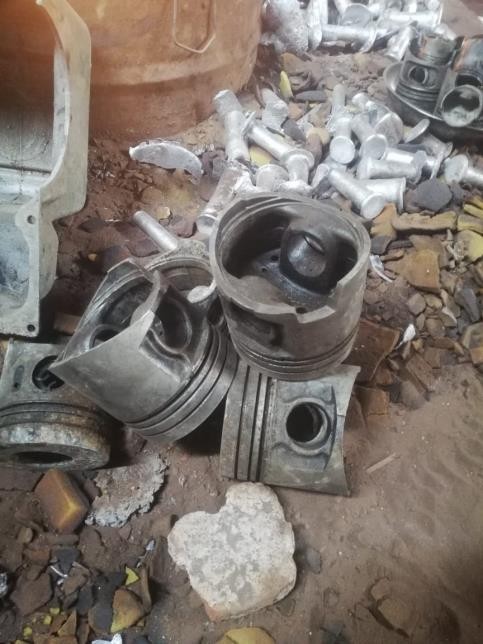 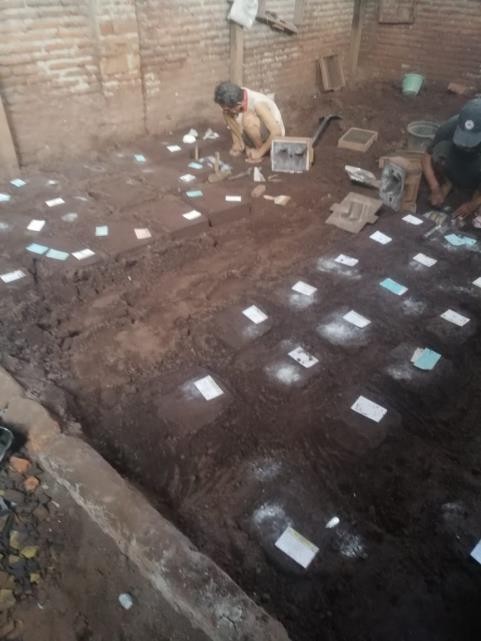 Hasil dari Pengecoran Spesimen dan Temperatur Tuang 770oC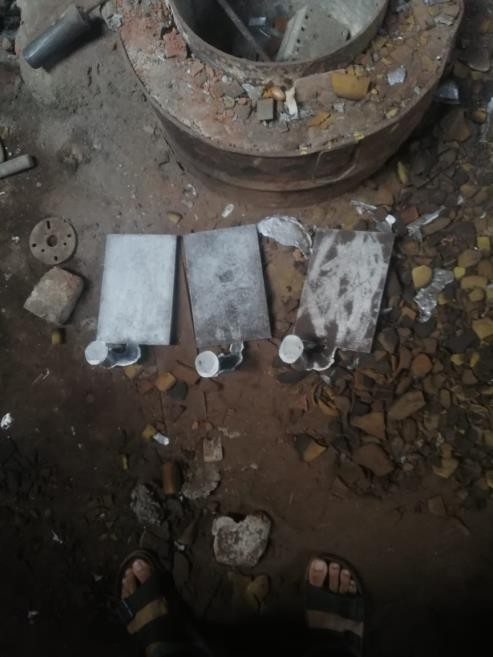 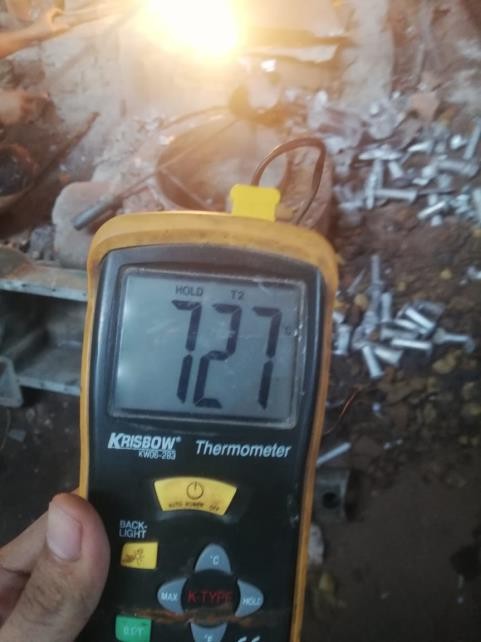 temperature tuang dengan variasi 727oC, 727oC dan 770oC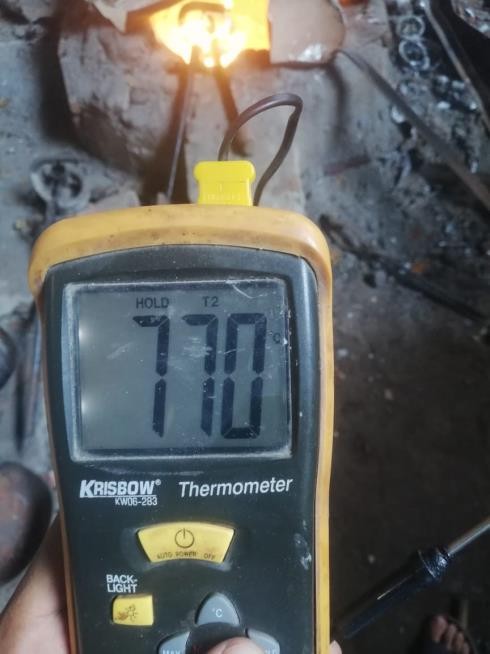 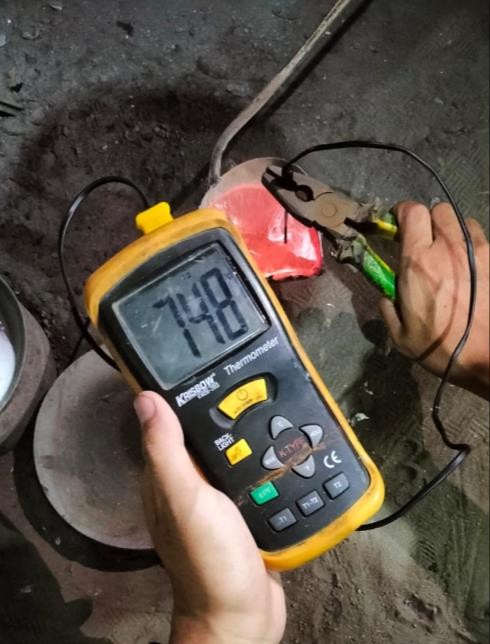 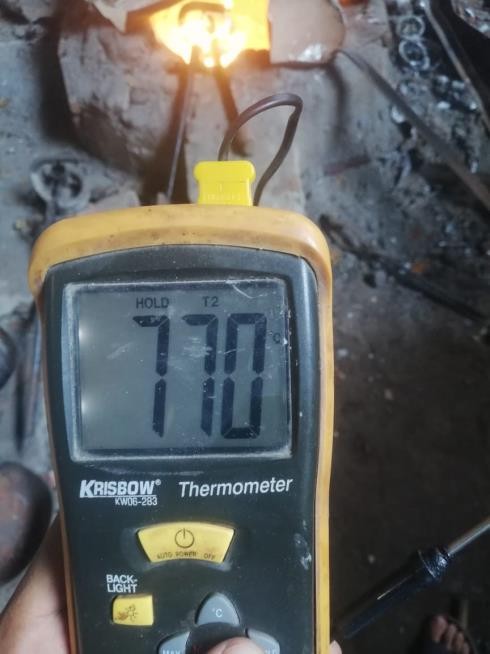 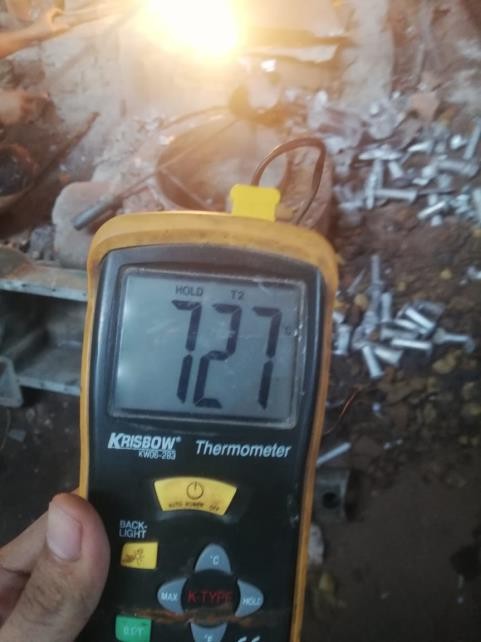 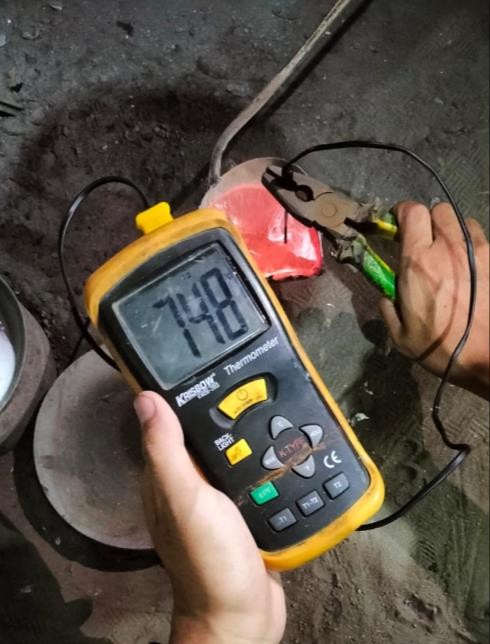 pemotongan raw material kekerasan dan hasil pemotongan raw material kekerasan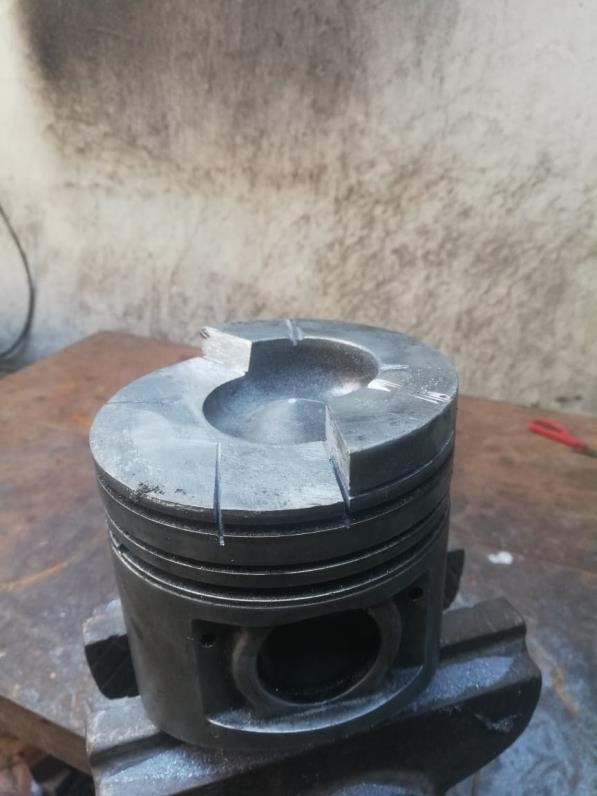 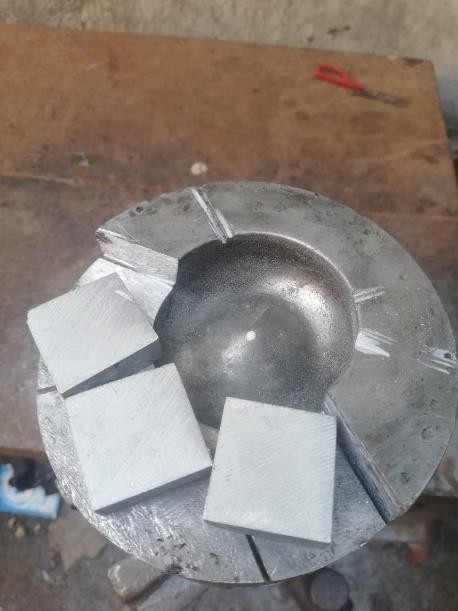 Gambar Foot step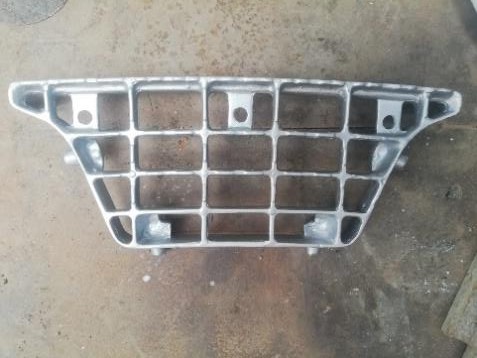 Proses Pengujian Tarik, hasil Pengujian Tarik dan Pengujian Tarik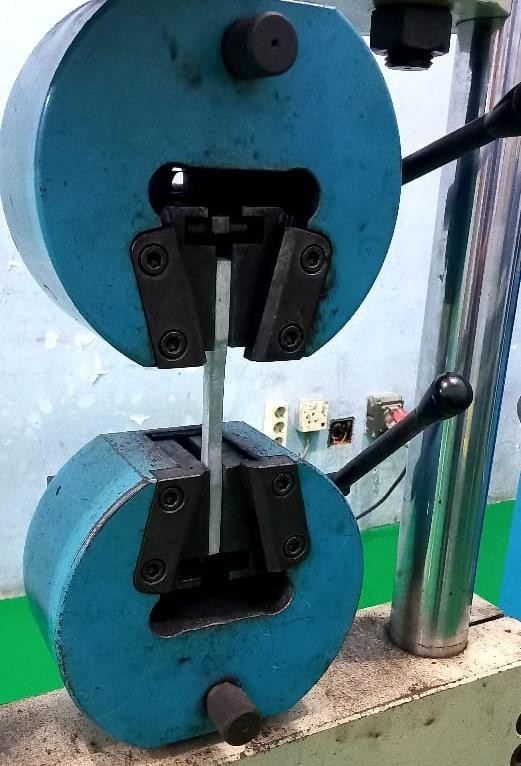 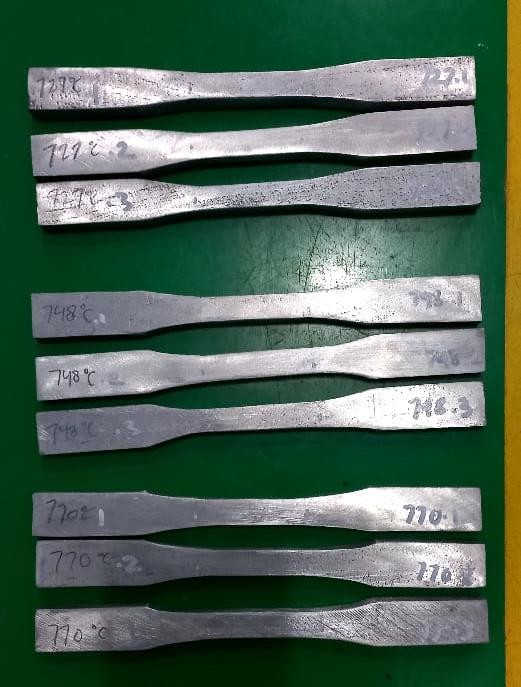 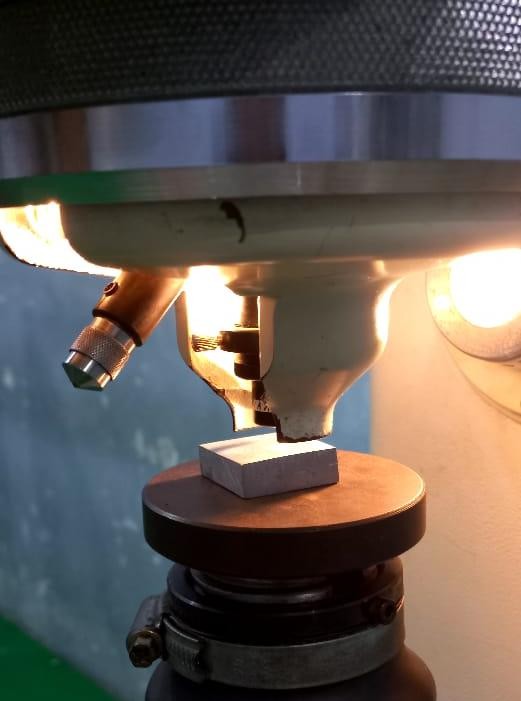 Hasil Pengujian Kekerasan, Proses pengujian Impak dan Hasil pengujian Impak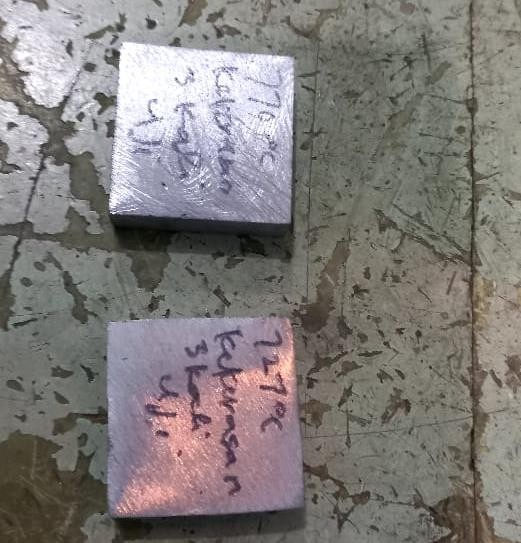 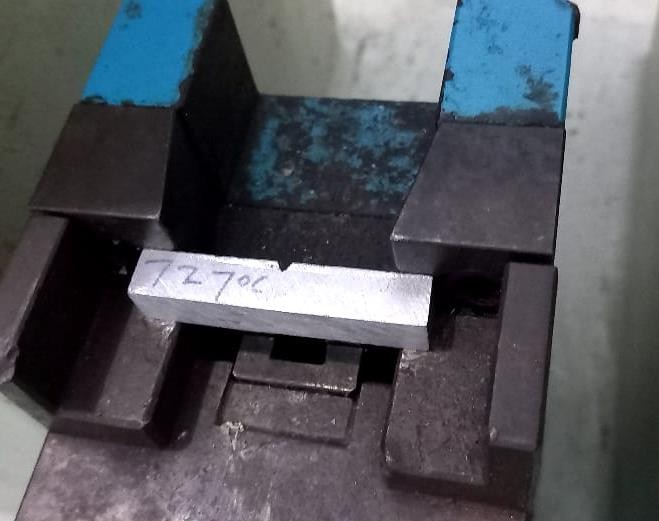 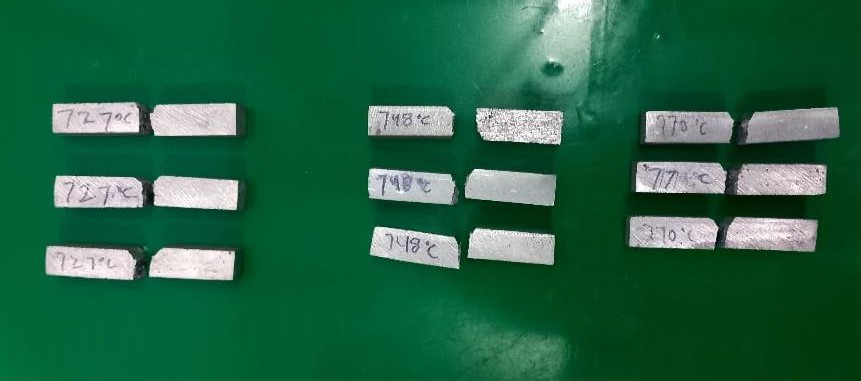 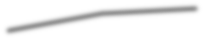 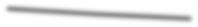 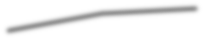 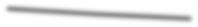 Grafik Pengujian Kekerasan, Impak dan Tarik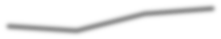 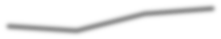 Lampiran dari hasil pengujian Komposisi, Uji Kekerasan, Tarik dan Impak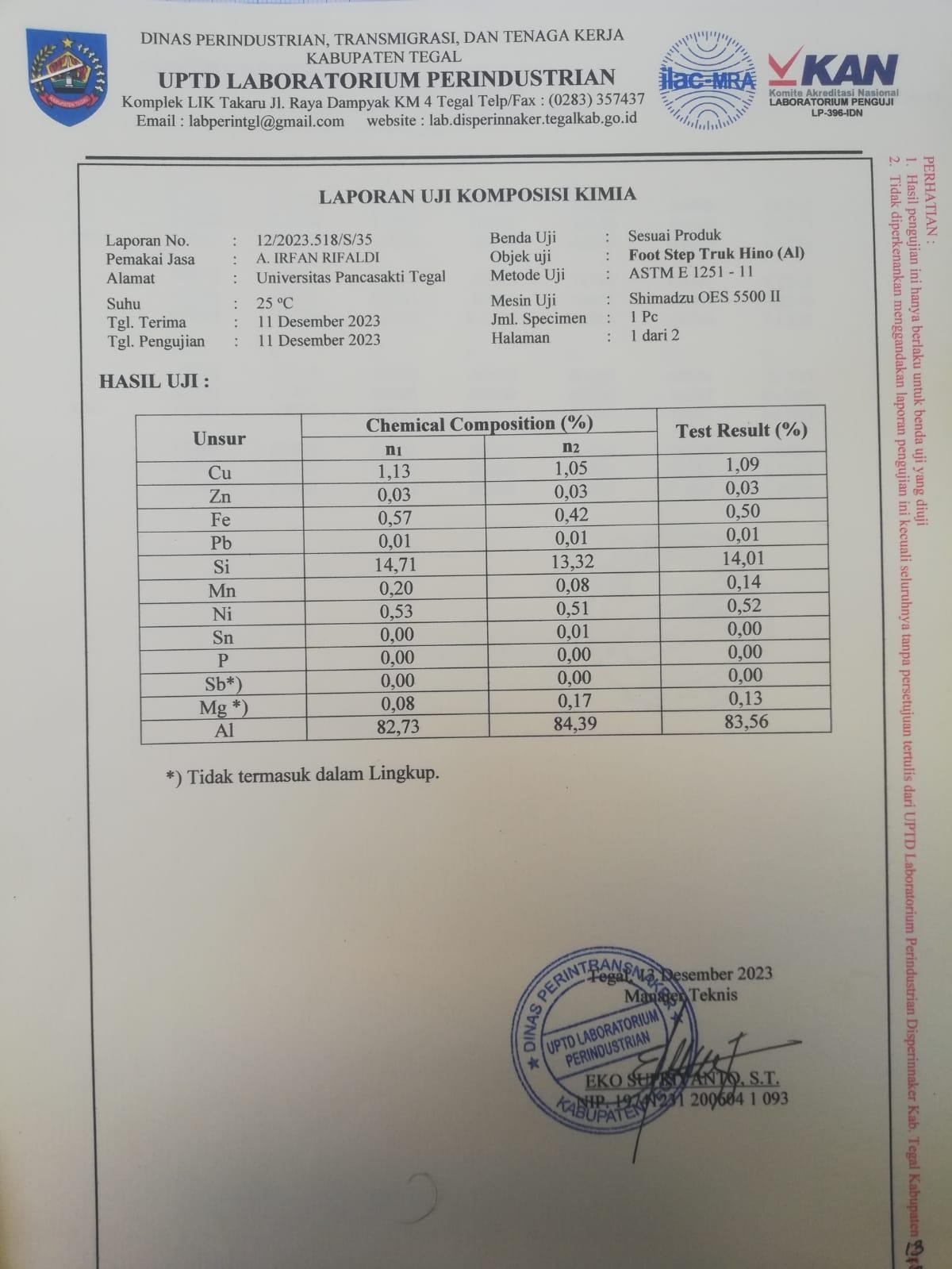 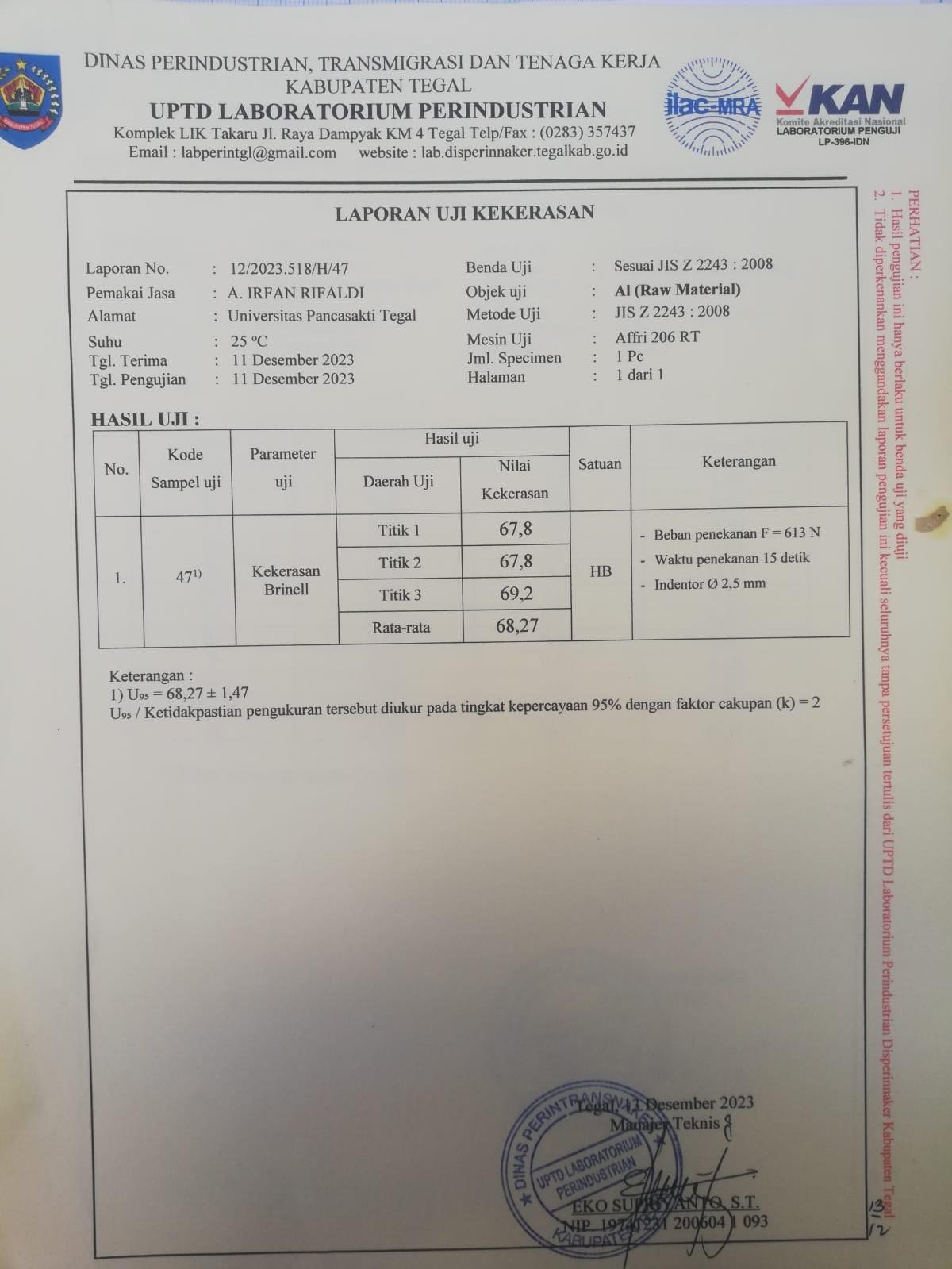 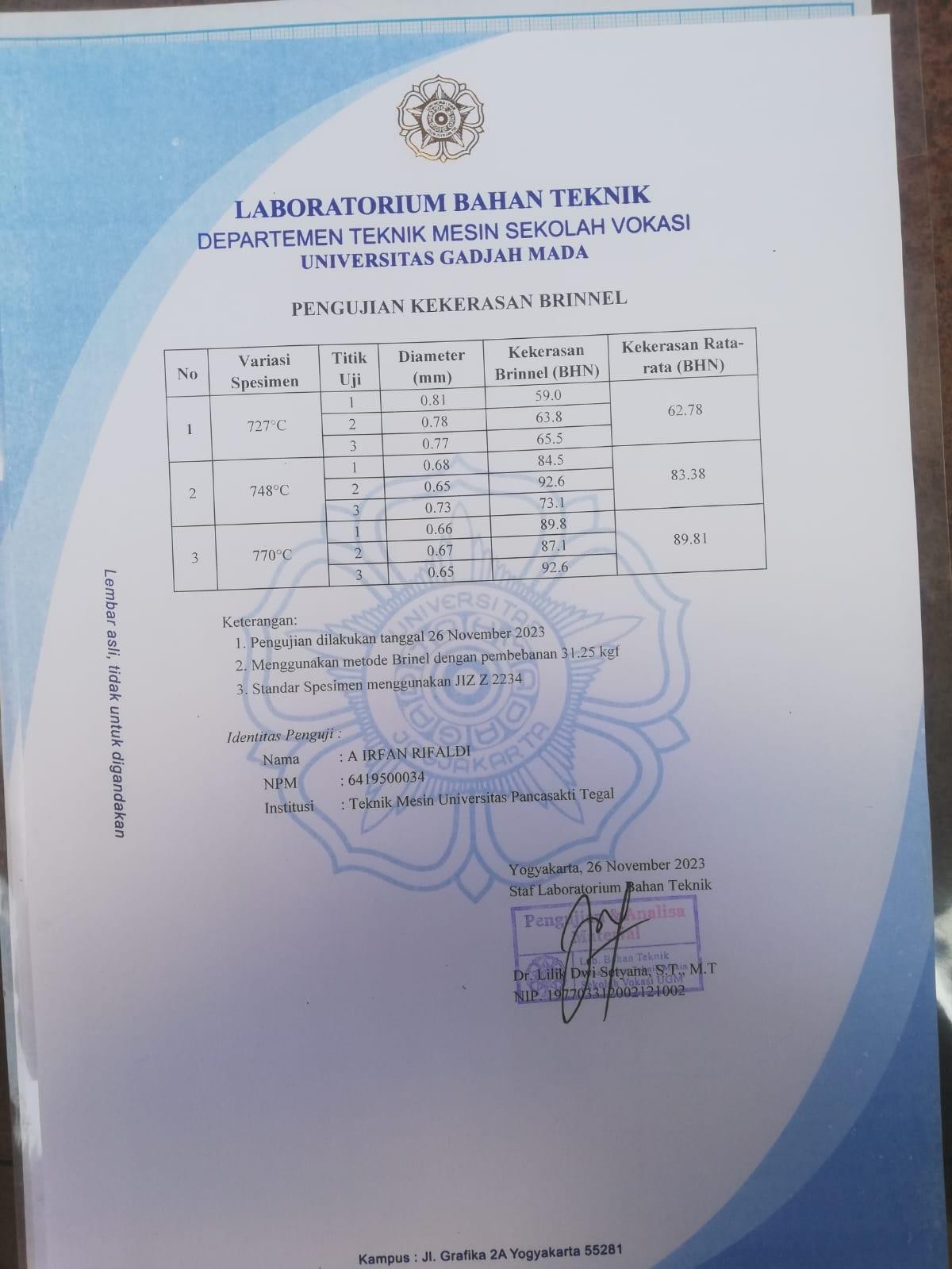 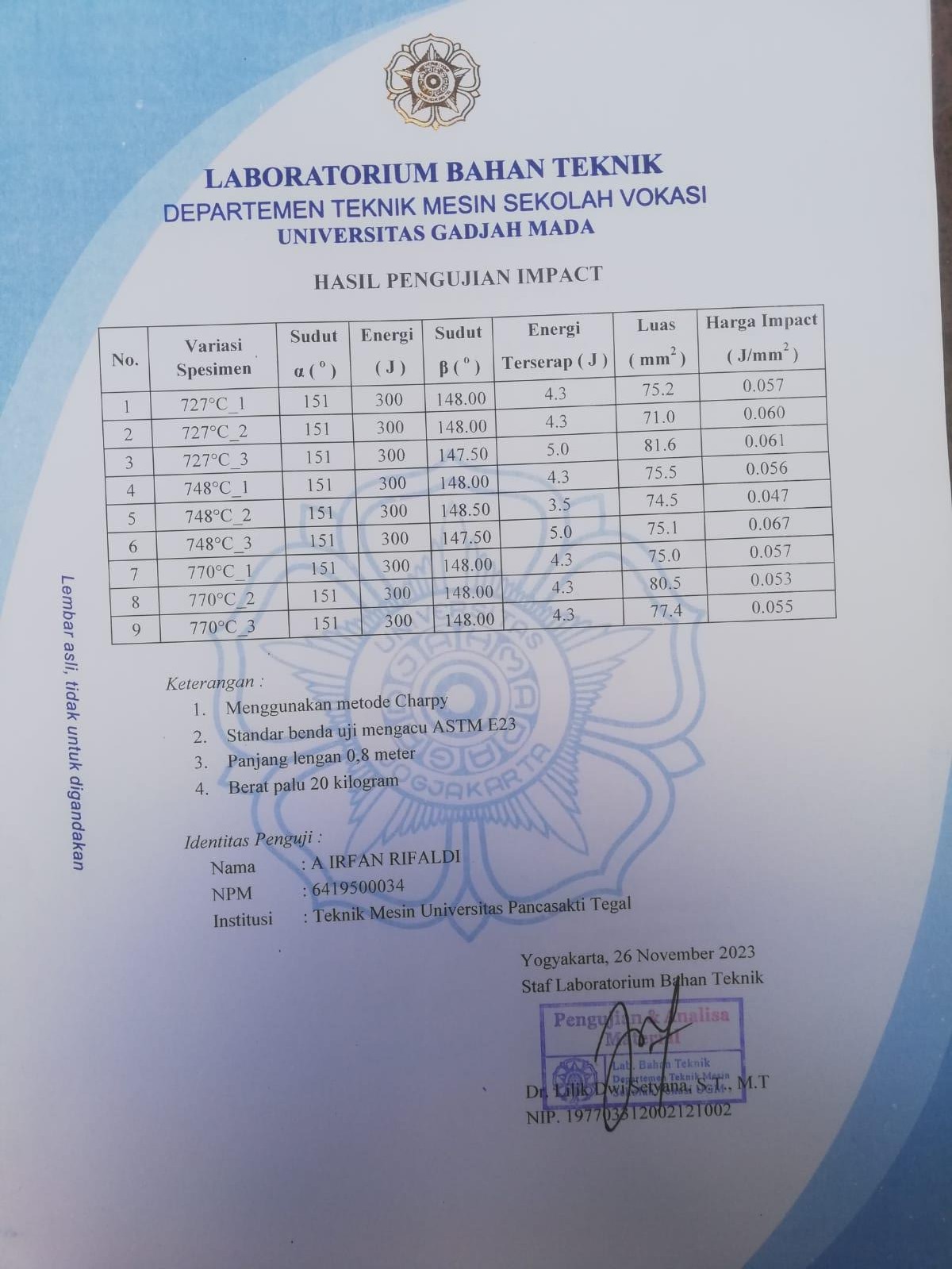 727°C748°C770°CSeri178.6	Variasi Spe 86.5simen88.8727°C748°C770°CSeri10.0590.0570.055